Update from the Community Coaching ProgramBy Julia Checchia, Building Better Futures DirectorThe Community Coaching Program (CCP) serves the community by providing coaching for not for profit (NFP) organisations  to use and enhance project management practices to improve project and organisational results. The CCP program has dedicated and enthusiastic team members from cross section of industries and varied experiences.  These team members have been providing volunteering coaching services to assist NFP organisations in the areas of project management by performing a “health check” to identify areas to improve project management processes and practices. In 2014, the CCP team have great plans such as: 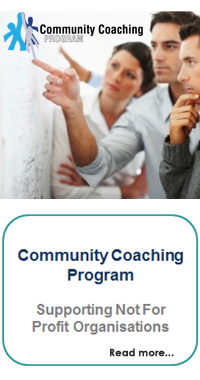 Run a Project Management Class for NFPEngage with NFPs to conduct PM health checks Continue to engage with the NSW Volunteering organisation to collaborate with other volunteers to extend the service and capabilities the health check assessment can provideEngage with NFPs to assist them to shape up projects leveraging from volunteers of partner PMI Sydney Chapter organisations as well as NSW Volunteering organisation. Volunteers Training on the PMI health Check NFP engagement modelThis program brings a win-win model for volunteers and NFPs in which volunteers can provide their expertise for an aligned cause and NFP would tap expertise they would otherwise not have access to. The most important factor for success is of course, temporary, but solid commitment from both parties to work closely to learn and put into practice project management capability.CCP team have successfully partnered with and provided support to the following organisations:NSW Cancer CouncilNature Conservation CouncilHouse of WelcomeJack Thomson FoundationGood BeginningsOn November 19, I  presented  a topic on ‘’ Project Management as a lifestyle and benefits to NFP ” to the  NSW Centre for Volunteer, sharing the above NFP engagement model.  This session was attended by over 10 volunteer organisations. Many of them were excited and have expressed that they would like to use the CCP’s services in the very near future. We need volunteers to support this program and join the team. If you are excited about this program contact buildingbetterfutures@pmisydney.org 